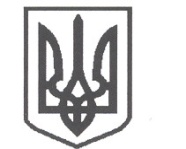 УКРАЇНАСРІБНЯНСЬКА СЕЛИЩНА РАДАВИКОНАВЧИЙ КОМІТЕТРІШЕННЯ18 червня 2021 року     					              	      	№  144  	смт СрібнеПро облаштування засобами дистанційної передачі данихкомерційних вузлів облікуприродного газу закладів Срібнянської селищної радиКеруючись п.6 ст.30, ст.59 Закону України «Про місцеве самоврядування в Україні», п.4 Постанови Національної комісії, що здійснює державне регулювання у сферах енергетики та комунальних послуг від 30.09.2015 року №2494 «Про затвердження Кодексу газорозподільних систем», з метою вчасного початку опалювального періоду 2021 -2022 років  у підпорядкованих  закладах та установах, виконавчий комітет селищної ради вирішив:Інформацію першого заступника селищного голови Віталія ЖЕЛІБИ про облаштування засобами дистанційної передачі даних комерційних вузлів обліку природного газу закладів Срібнянської селищної ради взяти до відома. Начальнику відділу освіти, сім’ї молоді та спорту Віталію НИКОНЕНКУ, начальнику відділу культури та туризму Ірині ЖИЖЦІ, головному спеціалісту земельного відділу Олегу ЗАЙЦЮ в термін до 1 серпня 2021 року здійснити заходи по приведенню проектно-кошторисної документації по облаштуванню засобами дистанційної передачі даних комерційних вузлів обліку природного газу закладів Срібнянської селищної ради у відповідність до необхідних вимог.   3.Контроль за виконанням даного рішення покласти на першого заступника селищного голови Віталія ЖЕЛІБУ.Селищний голова	Олена ПАНЧЕНКО